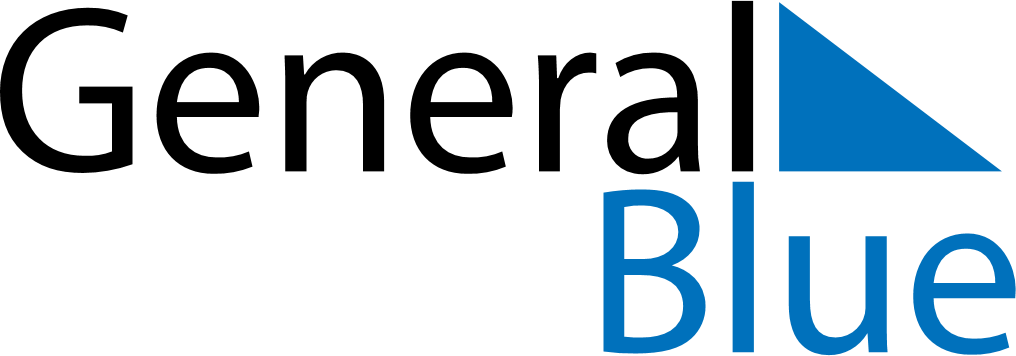 June 2029June 2029June 2029UgandaUgandaSUNMONTUEWEDTHUFRISAT123456789Martyr’s DayNational Heroes Day101112131415161718192021222324252627282930